Материал для обсуждения (подготовлен МГППУ)ПЕРЕЧЕНЬ ПРОФЕССИОНАЛЬНЫХ КОМПЕТЕНЦИЙ ПЕДАГОГА-ПСИХОЛОГАВводные замечанияПредварительное профессионально-общественное обсуждение позволило обобщить перечень необходимых компетенций педагога-психолога, их соответствие требованиям профессионального стандарта педагога-психолога (см. далее в тексте), которые следует учесть при проектировании и реализации программ профессиональной подготовки педагога-психолога, а также при разработке примерных основных программ профессиональной подготовки ОПОП. Дальнейшее обсуждение на пилотных площадках позволит определить полноту предлагаемого перечня и степень соответствия формируемых компетенций как ожидаемых образовательных результатов профессионального образования трудовым действиям профессионального стандарта. ТРЕБОВАНИЯ К КВАЛИФИКАЦИИ ПЕДАГОГА-ПСИХОЛОГА В СООТВЕТСТВИИ С ПРОФСТАНДАРТОМ. Перечень компетенций, необходимых для выполнения трудовых действий ПС педагога-психолога(для освоения бакалавром в процессе обучения)Примечание: курсивом выделены варианты формулировок компетенцийТРЕБОВАНИЯ ФГОС К ОБРАЗОВАТЕЛЬНЫМ РЕЗУЉТАТАМ ОСВОЕНИЯ ПРОГРАММЫ БАКАЛАВРИАТАПеречень требуемых компетенций как ожидаемых результатов подготовки системе ВО в результате освоения ОПОП по принятому ФГОС в принятых для ФГОС формулировках (по содержанию согласованных с трудовыми действиями «ПС педагог-психолог» - см. выше)В результате освоения Программы ОПОП бакалавриата у выпускника должны быть сформированы общекультурные, общепрофессиональные и профессиональные компетенции. При этом необходимо иметь в виду следующее.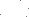 1. Выпускник, освоивший программу бакалавриата, должен обладать следующими общекультурными компетенциями:способностью использовать основы философских знаний для формирования мировоззренческой позиции; 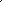 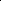 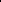 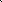 способностью анализировать основные этапы и закономерности исторического развития общества для формирования гражданской позиции; способностью использовать основы экономических знаний в различных сферах жизнедеятельности; способностью использовать основы правовых знаний в различных сферах жизнедеятельности; способностью к коммуникации в устной и письменной формах на русском и иностранном языках для решения задач межличностного и межкультурного взаимодействия; способностью работать в коллективе, толерантно воспринимать социальные, этнические, конфессиональные и культурные различия; способностью к самоорганизации и самообразованию; способностью использовать методы и средства физической культуры для обеспечения полноценной социальной и профессиональной деятельности; способностью использовать приемы оказания первой помощи, методы защиты в условиях чрезвычайных ситуаций.2. Выпускник, освоивший программу бакалавриата, должен обладать следующими общепрофессиональными компетенциями: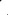 способностью учитывать общие, специфические закономерности и индивидуальные особенности психического и психофизиологического развития, особенности регуляции поведения и деятельности человека на различных возрастных ступенях; 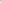 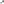 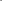 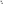 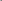 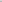 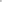 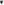 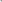 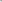 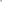 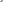 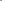 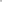 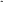 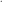 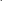 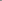 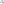 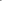 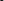 готовностью применять качественные и количественные методы в психологических и педагогических исследованиях; готовностью использовать методы диагностики развития, общения, деятельности детей разных возрастов; готовностью использовать знание различных теорий обучения, воспитания и развития, основных образовательных программ для обучающихся дошкольного, младшего школьного и подросткового возрастов; 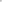 готовностью организовывать различные виды деятельности: игровую, учебную, предметную, продуктивную, культурно-досуговую;способностью организовать совместную деятельность и межличностное взаимодействие субъектов образовательной среды; 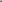 готовностью использовать знание нормативных документов и знание предметной области в культурно-просветительской работе; способностью понимать высокую социальную значимость профессии, ответственно и качественно выполнять профессиональные задачи, соблюдая принципы профессиональной этики; способностью вести профессиональную деятельность в поликультурной среде, учитывая особенности социокультурной ситуации развития; способностью принимать участие в междисциплинарном и межведомственном взаимодействии специалистов в решении профессиональных задач; готовностью применять в профессиональной деятельности основные международные и отечественные документы о правах ребенка и правах инвалидов; способностью	использовать	здоровьесберегающие	технологиив профессиональной деятельности, учитывать риски и опасности социальной среды и образовательного пространства; способностью решать стандартные задачи профессиональной деятельности на основе информационной и библиографической культуры с применением информационно-коммуникационных технологий и с учетом основных требований информационной безопасности.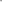 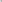 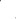 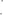 3. Выпускник, освоивший программу бакалавриата, должен обладать профессиональными компетенциями, соответствующими специализированному виду (видам) профессиональной деятельности, на который (которые) ориентирована программа бакалавриата:педагогическая деятельность в дошкольном образовании:способностью организовывать игровую и продуктивные виды деятельности детей дошкольного возраста; 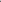 готовностью реализовывать профессиональные задачи образовательных, оздоровительных и коррекционно-развивающих программ; способностью обеспечивать соответствующее возрасту взаимодействие дошкольников в соответствующих видах деятельности; готовностью обеспечивать соблюдение педагогических условий общения и развития дошкольников в образовательной организации; способностью осуществлять сбор данных об индивидуальных особенностях дошкольников, проявляющихся в образовательной деятельности и взаимодействии со взрослыми и сверстниками; способностью осуществлять взаимодействие с семьей, педагогическими работниками, в том числе с педагогом-психологом, образовательной организации по вопросам воспитания, обучения и развития дошкольников; педагогическая деятельность в начальном общем образовании:способностью организовывать на уроках совместную и самостоятельную учебную деятельность, деятельность школьников младших классов, направленную на достижение целей и задач реализуемой образовательной программы; способностью проводить диагностику уровня освоения детьми содержания учебных программ с помощью стандартных предметных заданий, внося (совместно с методистами) необходимые изменения в построение образовательной деятельности; 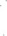 способностью участвовать в построении и изменении индивидуальной образовательной траектории обучающегося; готовностью создавать условия, облегчающие адаптацию детей к учебному процессу на начальном этапе обучения в образовательной организации; 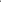 готовностью организовывать индивидуальную и совместную образовательную деятельность обучающихся, основанную на применении развивающих образовательных программ;готовностью во взаимодействии с психологом проводить комплекс мероприятий по профилактике трудностей адаптации детей к освоению образовательных программ основного общего образования; готовностью осуществлять сбор данных об индивидуальных особенностях детей, проявляющихся в образовательной деятельности и в общении со сверстниками; способностью эффективно взаимодействовать с родителями (законными представителями), педагогическими работниками, в том числе с педагогом-психологом образовательной организации по вопросам воспитания, обучения и развития учеников; социально-педагогическая деятельность в ОО:готовностью к организации мероприятий по развитию и социальной защите обучающегося; 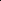 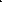 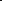 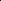 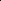 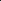 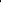 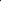 способностью к выявлению интересов, трудностей, проблем, конфликтных ситуаций и отклонений в поведении обучающихся;способностью составлять программы социального сопровождения и поддержки обучающихся; способностью участвовать в разработке и реализации социально ценной деятельности обучающихся, развитии социальных инициатив, социальных проектов; готовностью выстраивать профессиональную деятельность на основе знаний об устройстве системы социальной защиты детства; владением методами социальной диагностики;способностью выступать посредником между обучающимся и различными социальными институтами; деятельность по психолого-педагогическому сопровождению общего образования, профессионального образования, дополнительного образования и профессионального обучения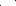 способностью организовывать совместную и индивидуальную деятельность детей в соответствии с возрастными нормами их развития (СПК-21); готовностью применять утвержденные стандартные методы и технологии, позволяющие решать диагностические и коррекционно-развивающие задачи (СПК-22); способностью осуществлять сбор и первичную обработку информации, результатов психологических наблюдений и диагностики (СПК-23); 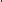 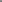 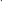 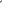 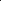 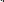 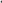 способностью к рефлексии способов и результатов своих профессиональных действий (СПК-24); способностью осуществлять психологическое просвещение педагогических работников и родителей (законных представителей) по вопросам психического развития детей (СПК-25);способностью эффективно взаимодействовать с педагогическими работниками образовательных организаций и другими специалистами по вопросам развития детей (СПК-26); способностью выстраивать развивающие учебные ситуации, благоприятные для развития личности и способностей ребенка (СПК-27); способностью формировать психологическую готовность будущего специалиста к профессиональной деятельности (СПК-28);готовностью руководить проектно-исследовательской деятельностью обучающихся (СПК-29);способностью использовать и составлять профессиограммы для различных видов профессиональной деятельности (СПК-30); способностью проводить консультации, профессиональные собеседования, тренинги для активизации профессионального самоопределения обучающихся (СПК-31); деятельность по психолого-педагогическому сопровождению детей с ОВЗ:способностью организовать совместную и индивидуальную деятельность детей с разными типами нарушенного развития в соответствии с их возрастными, сенсорными и интеллектуальными особенностями (СПК-32); 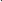 готовностью применять рекомендованные методы и технологии, позволяющие решать диагностические и коррекционно-развивающие задачи (СПК-ЗЗ); 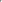 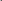 способностью осуществлять сбор и первичную обработку информации об истории развития и заболевания детей с ОВЗ (ГК-34);способностью контролировать стабильность своего эмоционального состояния во взаимодействии с детьми, имеющими ОВЗ и их родителями (законными представителями) (СПК-35); 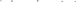 способностью осуществлять психологическое просвещение педагогических работников и родителей (законных представителей) по вопросам особенностей психического развития детей с разными типами нарушенного развития (СПК-З6); способностью эффективно взаимодействовать с педагогическими работниками общеобразовательных организаций и другими специалистами по вопросам развития обучающихся в коммуникативной, игровой и образовательной деятельности (СПК-37); способностью собирать и готовить документацию о ребенке для обсуждения его проблем на психолого-медико-педагогическом консилиуме образовательной организации (СПК-38).ДЛЯ РАЗРАБОТЧИКОВ ОСНОВНЫХ ОБРАЗОВАТЕЛЬНЫХ ПРОГРАММ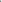 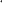 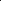 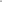 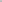 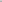 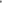 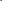 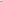 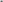 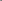 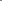 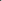 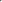 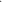 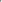 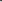 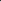 Необходимо иметь в виду, что при разработке программ ОПОП бакалавриата все общекультурные и общепрофессиональные компетенции, а также профессиональные компетенции, отнесенные к тем видам профессиональной деятельности, на которые ориентирована программа бакалавриата с учетом требований соответствующего профстандарта, включаются в набор требуемых (ожидаемых) результатов освоения программы бакалавриата.При разработке программы ОПОП бакалавриата образовательная организация вправе дополнить набор компетенций выпускников с учетом направленности (профиля) программы бакалавриата на конкретные области знания и (или) вид (виды) деятельности в соответствии с требованиями профстандарта, особенностями и задачами образовательной организации.При разработке программы ОПОП бакалавриата требования к результатам обучения по отдельным дисциплинам (модулям), практикам организация устанавливает самостоятельно с учетом требований соответствующих примерных основных образовательных программ.Исходя из сказанного выше, пилотным регионам предлагается решить следующие задачи:Оценить перечень компетенций с точки зрения их соответствия трудовым действиям профстандарта по шкале – соответствует, не соответствует, соответствует частично.Оценить значимость компетенции из перечня по шкале – важная, не важная, трудно оценить.Оценить полноту перечня компетенций по шкале – требует дополнения (указать, какие компетенции надо добавить), избыточны (указать, какие компетенции следует изъять из перечня), перечень достаточен.Оценить формулировку наименования компетенции по шкале – следует принять, следует изменить.Всвязи с подготовкой новой редакции ФГОС следует указать также рекомендуемый перечень профильных примерных образовательных программ, в которые будут включены перечни компетенций как ожидаемых образовательных результатов их освоения, с учетом особенностей профессиональной деятельности педагога-психолога.№ТРУДОВЫЕ ДЕЙСТВИЯ по профстандарту педагога-психологаТребуемые компетенции и их соответствие уровню выпускника ОПОП БакалавриатаПсихолого-педагогическое сопровождение образовательного процесса в образовательных организациях общего, профессионального и дополнительного образования, сопровождение основных и дополнительных образовательных программПсихолого-педагогическое сопровождение образовательного процесса в образовательных организациях общего, профессионального и дополнительного образования, сопровождение основных и дополнительных образовательных программПсихолого-педагогическое сопровождение образовательного процесса в образовательных организациях общего, профессионального и дополнительного образования, сопровождение основных и дополнительных образовательных программТрудовая функция «Психолого-педагогическое сопровождение реализации основных и дополнительных образовательных программ»Трудовая функция «Психолого-педагогическое сопровождение реализации основных и дополнительных образовательных программ»Трудовая функция «Психолого-педагогическое сопровождение реализации основных и дополнительных образовательных программ»Формирование и реализация планов развивающей работы с обучающимися с учетом их индивидуально-психологических особенностей.Формирование и реализация планов развивающей работы с обучающимися с учетом их индивидуально-психологических особенностей.Разработка программ развития универсальных учебных действий, программы воспитания и социализации обучающихся, воспитанников, коррекционной программы.Невыполнимо.Разработка психологических рекомендаций по формированию и реализации индивидуальных учебных планов для творчески одаренных обучающихся и воспитанников.Невыполнимо Разработка совместно с педагогом индивидуальных учебных планов обучающихся с учетом их психологических особенностей.Разработка совместно с педагогом индивидуальных учебных планов обучающихся с учетом их психологических особенностей.Разработка и реализация личностной и метапредметной составляющей мониторинга результатов освоения основной общеобразовательной программы, установленных федеральными государственными образовательными стандартами.Выполнимо частично, только в части реализации мониторинга.Реализация личностной и метапредметной составляющей мониторинга результатов освоения основной общеобразовательной программы, установленных федеральными государственными образовательными стандартами.Оформление и ведение документации (планы работы, протоколы, журналы, психологические заключения и отчеты).Выполнимо частично, еще нет навыков написания психологических заключений.Оформление и ведение документации (планы работы, протоколы, журналы и отчеты)Трудовая функция «Психологическая экспертиза (оценка) комфортности и безопасности образовательной среды образовательных организаций»Трудовая функция «Психологическая экспертиза (оценка) комфортности и безопасности образовательной среды образовательных организаций»Трудовая функция «Психологическая экспертиза (оценка) комфортности и безопасности образовательной среды образовательных организаций»Психологический мониторинг и анализ эффективности использования методов и средств образовательной деятельности. Психологический мониторинг и анализ по заданным параметрам эффективности использования методов и средств образовательной деятельности. Психологическая экспертиза программ развития образовательной организации с целью определения степени безопасности и комфортности образовательной среды.Психологическая экспертиза по заданным критериям программ развития образовательной организации.Консультирование педагогов и преподавателей образовательных организаций при выборе образовательных технологий с учетом индивидуально-психологических особенностей обучающихся.Невыполнимо.Оказание психологической поддержки педагогам и преподавателям в проектной деятельности по совершенствованию образовательного процесса.Невыполнимо.Ведение профессиональной документации (планы работы, протоколы, журналы, психологические заключения и отчеты).Ведение профессиональной документации (планы работы, протоколы, журналы и отчеты).Трудовая функция «Психологическое консультирование субъектов образовательного процесса»Трудовая функция «Психологическое консультирование субъектов образовательного процесса»Трудовая функция «Психологическое консультирование субъектов образовательного процесса»Консультирование обучающихся по проблемам самопознания, профессионального самоопределения, личностным проблемам, вопросам взаимоотношений в коллективе и другим вопросам.Консультирование обучающихся по проблемам профессионального самоопределения, коммуникативных трудностей, возникающих в коллективе.Консультирование администрации, педагогов, преподавателей и других работников образовательных организаций по взаимоотношениям в трудовом коллективе и другим профессиональным проблемам.Консультирование администрации, педагогов, преподавателей и других работников образовательных организаций по взаимоотношениям в трудовом коллективе и другим профессиональным проблемам.Консультирование педагогов, преподавателей по вопросам разработки и реализации индивидуальных программ обучения для построения индивидуального образовательного маршрута обучающихся с особыми образовательными потребностями.Консультирование преподавателей (педагогов), по вопросам индивидуальных особенностей обучающихся с особыми образовательными потребностями, с целью разработки и реализации преподавателем (педагогом) эффективного образовательного маршрута.Консультирование родителей (законных представителей) по проблемам взаимоотношений с обучающимися, их развития, профессионального самоопределения и другим вопросам.Консультирование родителей (законных представителей) по проблемам взаимоотношений с обучающимися, их развития, профессионального самоопределения и другим вопросам.Консультирование администрации образовательного учреждения, педагогов, преподавателей, родителей (законных представителей) по психологическим проблемам обучения, воспитания и развития обучающихся.Консультирование администрации образовательного учреждения, педагогов, преподавателей, родителей (законных представителей) по психологическим проблемам обучения, воспитания и развития обучающихся.Ведение профессиональной документации (планы работы, протоколы, журналы, психологические заключения и отчеты).Ведение профессиональной документации (планы работы, протоколы, журналы, психологические заключения и отчеты).Трудовая функция ««Коррекционно-развивающая работа с обучающимися»Трудовая функция ««Коррекционно-развивающая работа с обучающимися»Трудовая функция ««Коррекционно-развивающая работа с обучающимися»Разработка и реализация планов проведения коррекционно-развивающих занятий для обучающихся, направленных на развитие интеллектуальной, эмоционально-волевой сферы, познавательных процессов, снятие тревожности, решение проблем в сфере общения, преодоление проблем в общении и поведенииРеализация планов проведения коррекционно-развивающих занятий для обучающихся, направленных на развитие интеллектуальной, эмоционально-волевой сферы, познавательных процессов, снятие тревожности, решение проблем в сфере общения, преодоление проблем в общении и поведенииОрганизация и совместное осуществление педагогами, дефектологами, логопедами, социальными педагогами психолого-педагогической коррекции выявленных в психическом развитии обучающихся недостатков, нарушений социализации и адаптацииСовместное осуществление с педагогами, дефектологами, логопедами, социальными педагогами под руководством педагога-психолога или супервизора психолого-педагогической коррекции выявленных в психическом развитии обучающихся недостатков, нарушений социализации и адаптацииФормирование и реализация планов по созданию образовательной среды для обучающихся с особыми образовательными потребностями, в том числе одаренных обучающихсяРеализация под руководством педагога-психолога или супервизора планов по созданию образовательной среды для обучающихся с особыми образовательными потребностями, в том числе одаренных обучающихсяПроектирование в сотрудничестве с педагогами индивидуальных образовательных маршрутов для обучающихсяУчастие в проектировании совместно с педагогами, дефектологами, логопедами, социальными педагогамииндивидуальных образовательных маршрутов для обучающихсяВедение профессиональной документации (планы работы, протоколы, журналы, психологические заключения и отчеты)Ведение под руководством педагога-психолога или супервизорапрофессиональной документации (планы работы, протоколы, журналы, отчеты)Трудовая функция «Психологическая диагностика обучающихся»Трудовая функция «Психологическая диагностика обучающихся»Трудовая функция «Психологическая диагностика обучающихся»Психологическая диагностика с использованием современных образовательных технологий, включая информационные образовательные ресурсыПсихологическая диагностика с использованием современных образовательных технологий включая информационные образовательные ресурсыСкрининговые обследования (мониторинг) с целью анализа динамики психического развития обучающихся, определение лиц, нуждающихся в психологической помощиНевыполнимоСоставление психолого-педагогических заключений по результатам диагностического обследования с целью ориентации педагогов, преподавателей, администрации образовательных организаций и родителей (законных представителей) в проблемах личностного и социального развития обучающихсяСоставление психолого-педагогических заключений по результатам диагностического обследования Определение степени нарушений в психическом, личностном и социальном развитии обучающихся, участие в работе психолого-медико-педагогических комиссий и консилиумовОпределение степени нарушений в психическом, личностном и социальном развитии обучающихсяИзучение интересов, склонностей, способностей обучающихся, предпосылок одаренностиИзучение интересов, склонностей, способностей обучающихся, предпосылок одаренностиОсуществление с целью помощи в профориентации комплекса диагностических мероприятий по изучению способностей, склонностей, направленности и мотивации, личностных, характерологических и прочих особенностей обучающихсяв соответствии с федеральными государственными образовательными стандартами общего образования соответствующего уровняОсуществление с целью помощи в профориентации комплекса диагностических мероприятий по изучению способностей, склонностей, направленности и мотивации, личностных, характерологических и прочих особенностей обучающихся в соответствии с федеральными государственными образовательными стандартами общего образования соответствующего уровняВедение профессиональной документации (планы работы, протоколы, журналы, психологические заключения и отчеты)Ведение профессиональной документации (протоколы, журналы, психологические заключения)Трудовая функция «Психологическое просвещение субъектов образовательного процесса»Трудовая функция «Психологическое просвещение субъектов образовательного процесса»Трудовая функция «Психологическое просвещение субъектов образовательного процесса»Ознакомление педагогов, преподавателей и администрации образовательных организацийс современными исследованиями в области психологии младшего школьного, подросткового, юношеского возраста. Ознакомление педагогов, преподавателей и администрации образовательных организацийс современными исследованиями в области психологии младшего школьного, подросткового, юношеского возраста.Информирование субъектов образовательного процесса о формах и результатах своей профессиональной деятельности.Информирование субъектов образовательного процесса о формах и результатах своей профессиональной деятельности.Ознакомление педагогов, преподавателей, администрации образовательных организаций и родителей(законных представителей)с основными условиями психического развития ребенка (в ходе консультирования, педагогических советов).Ознакомление педагогов, преподавателей, администрации образовательных организаций и родителей(законных представителей)с основными условиями психического развития ребенка (в ходе педагогических советов).Ознакомление педагогов, преподавателей и администрации образовательных организаций с современными исследованиями в области профилактики социальной адаптации, в том числе несовершеннолетних обучающихся, признанных в случаях и в порядке, которые предусмотрены уголовно-процессуальным законодательством, подозреваемыми, обвиняемыми или подсудимыми по уголовному делу либо являющихся потерпевшими или свидетелями преступления.Ознакомление педагогов, преподавателей и администрации образовательных организаций с современными исследованиями в области профилактики социальной адаптации, в том числе несовершеннолетних обучающихся, признанных в случаях и в порядке, которые предусмотрены уголовно-процессуальным законодательством, подозреваемыми, обвиняемыми или подсудимыми по уголовному делу либо являющихся потерпевшими или свидетелями преступления.Просветительская работа с родителями (законными представителями) несовершеннолетних обучающихся, признанных в случаях и в порядке, которые предусмотрены уголовно-процессуальным законодательством, подозреваемыми, обвиняемыми или подсудимыми по уголовному делу либо являющихся потерпевшими или свидетелями преступления. ТД невыполнимо.Информирование о факторах, препятствующих развитию личности обучающихся, воспитанников, и о мерах по оказанию им различного вида психологической помощи.Информирование о факторах, препятствующих развитию личности обучающихся, воспитанников, и о мерах по оказанию им различного вида психологической помощи.Ведение профессиональной документации (планы работы, протоколы, журналы, психологические заключения и отчеты).Ведение профессиональной документации (планы работы, протоколы, журналы и отчеты).Трудовая функция «Психопрофилактика (профессиональная деятельность, направленная на сохранение и укрепление психологического здоровья обучающихся в процессе обучения и воспитания в образовательных организациях)»Трудовая функция «Психопрофилактика (профессиональная деятельность, направленная на сохранение и укрепление психологического здоровья обучающихся в процессе обучения и воспитания в образовательных организациях)»Трудовая функция «Психопрофилактика (профессиональная деятельность, направленная на сохранение и укрепление психологического здоровья обучающихся в процессе обучения и воспитания в образовательных организациях)»Выявление условий, неблагоприятно влияющих на развитие личности обучающихсяВыявление базовых условий, неблагоприятно влияющих на развитие личности обучающихсяРазработка психологических рекомендаций по проектированию образовательной среды, комфортной и безопасной для личностного развития, обучающегося на каждом возрастном этапе, для своевременного предупреждения нарушений в развитии и становлении личности, ее аффективной, интеллектуальной и волевой сферУчастие в мониторинге и проектировании образовательной среды, комфортной и безопасной для личностного развития, обучающегося на каждом возрастном этапе, для своевременного предупреждения нарушений в развитии и становлении личности, ее аффективной, интеллектуальной и волевой сферПланирование и реализация совместно с педагогом превентивных мероприятий по профилактике возникновения социальной дезадаптации, аддикций и девиаций поведенияУчастие в проводимых совместно с педагогом превентивных мероприятий по профилактике возникновения социальной дезадаптации, аддикций и девиаций поведенияРазъяснение субъектам образовательного процесса необходимости и оценка результатов применения сберегающих здоровье образовательных технологийУчастие в реализации и оценка результатов применения базовых сберегающих здоровье образовательных технологийРазработка рекомендаций субъектам образовательного процесса по вопросам психологической готовности и адаптации к новым образовательным условиям (поступление в дошкольную образовательную организацию, начало обучения, переход на новую образовательную ступень, в новое образовательную организацию и др.)Проведение мониторинга психологической готовности и адаптации к новым образовательным условиям субъектов образовательного процесса (поступление в дошкольную образовательную организацию, начало обучения, переход на новую образовательную ступень, в новое образовательную организацию и др.)Разработка рекомендаций для педагогов, преподавателей по вопросам социальной интеграции и социализации дезадаптивных обучающихся и воспитанников, обучающихся с девиантными и аддиктивными проявлениями в поведенииПроведение мониторинга социальной интеграции и социализации дезадаптивных обучающихся и воспитанников, обучающихся с девиантными и аддиктивными проявлениями в поведенииВедение профессиональной документации (планы работы, протоколы, журналы, психологические заключения и отчеты)Ведение текущей профессиональной документации (протоколы, журналы, участие в написании психологических заключений и отчетов)